TEMAT: SYMBOLE NARODOWEKażdy kraj ma swoje symbole narodowe. Ty mieszkasz w kraju, który nazywa się Polska, jesteś Polakiem, porozumiewasz się w języku polskim. Oto symbole narodowe Polski:FLAGA 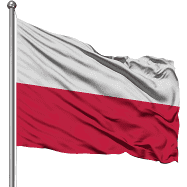 GODŁO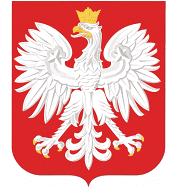 HYMN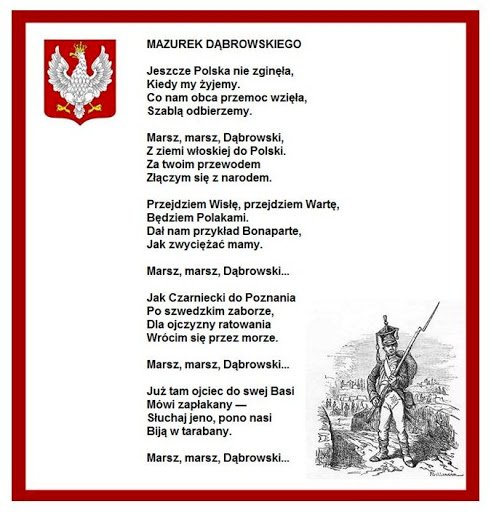 Wejdź na poniższą stronę i posłuchaj naszego hymnu narodowego, który śpiewają żołnierze z okazji święta niepodległości. Zaśpiewaj razem z żołnierzami.https://www.youtube.com/watch?v=h1z8CM-b3YsPokaż flagę Polski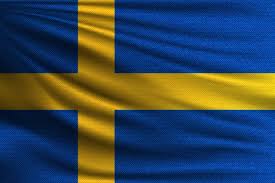 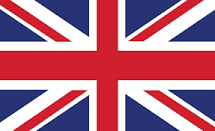 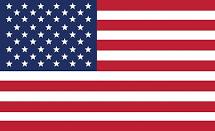 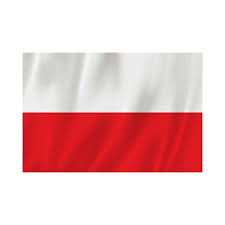 Powiedz jakie barwy ma flaga naszego kraju?Dziękuję.